CURSO DE QUÍMICA – ENSINO MÉDIOSÃO CARLOS, SÃO PAULORELATÓRIOINDICADORES: ÁCIDOS E BASES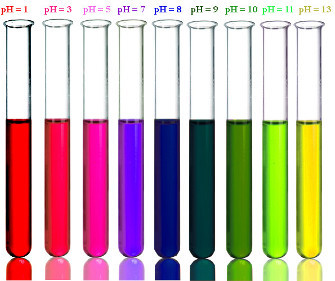 DISCIPLINA: QUÍMICAEstudantes: Professor(a):_________________________________________________________SÃO CARLOS, NOVEMBRO DE 20211. INTRODUÇÃO TEÓRICA2. OBJETIVO3. MATERIAIS, EQUIPAMENTOS E REAGENTES4. PROCEDIMENTOS5. RESULTADOS E DISCUSSÃO6. CONCLUSÃO